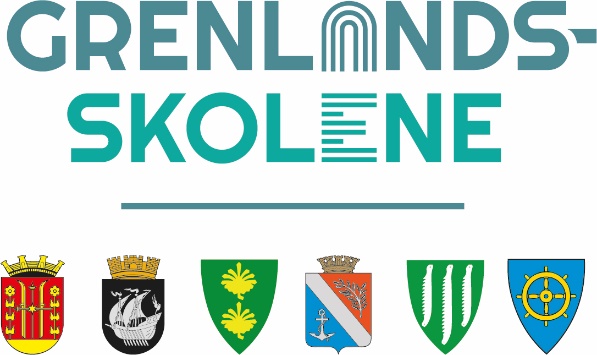 Fagrapporten gjelder<sted>, <dato>______________________________    		______________________________	faglærer						rektor«Læreren i faget utarbeider fagrapport på skrivemalen for Grenlandsskolene. Elevene må gjøres kjent med innholdet i rapporten i god tid. Når fagrapporten er levert rektor skal den også være tilgjengelig for elevene. Når eleven har fått beskjed om eksamensfag, må rektor forsikre seg om at hver elev har et eksemplar av fagrapporten i det aktuelle prøvefaget. Elevene holdes orientert om hvilke krav som stilles til dem og hvilke kriterier som gjelder i faget. Innholdet i rapporten må vise bredde i forhold til målene for faget og være i samsvar med den undervisningen elevene har fått og arbeidsmåtene som er benyttet. Fagrapporten er retningsgivende for hvordan prøven blir lagt opp. Rapporten må være satt opp på en slik måte at det er god oversikt over det lærestoffet elevene har arbeidet med, hvordan lærestoffet er vektlagt, og hvilke undervisningsopplegg og arbeidsmåter som er benyttet. Elevene kan få anledning til å presentere prosjekter de har arbeidet med, og som har relevans for det aktuelle faget. Elever som har arbeidet med mappe, kan få anledning til å presentere deler av innholdet i mappa. Dersom det er aktuelt å prøve elevene i stoff knyttet til prosjektarbeid, særoppgaver, mappe og liknende, må dette gå fram av fagrapporten.» 

Fra Instruks – gjennomføring av lokalt gitt muntlig eksamen i Grenland+, s. 8Årsplan i faget skal ligge vedlagt.Læreverk, læringsressurserEksamensaktuelle tema/problemstillinger 
 Arbeidsmåter 
Spesifiser for ulike tema/emner når ulike arbeidsmåter er brukt. Årsplan kan erstatte dette punktet dersom årsplan viser arbeidsmåter.
Kjerneelementer og kompetansemål ved muntlig eksamen

Læreplan i KRLE – lenket til Udir.noKvalitetsbeskrivelser ved muntlig eksamen
Vurderingsmatrisen er veiledende. Andre viktige opplysningerFagKRLEFagkodeRLE0030SkoleKlasseSkoleår2023/24FaglærerRektorKjerneelementerKompetansemålKjennskap til religioner og livssynutforske og presentere sentrale trekk ved kristendom og andre religions- og livssynstradisjoner og deres utbredelse i dagutforske og drøfte hvordan kristendom og andre religioner inngår i historiske endringsprosesser globalt og nasjonaltundersøke og presentere sentrale ideer fra livssynshumanisme og andre ikke-religiøse livssynutforske og presentere religiøst mangfold og religiøse praksiser utenfor etablerte religionssamfunngjøre rede for og reflektere over samenes og andre urfolks religions- og livssynstradisjonerbruke og drøfte fagbegreper om religioner og livssyngjøre rede for og reflektere over ulike syn på kjønn og seksualitet i kristendom og andre religioner og livssynutforske og presentere hvordan elementer fra kristendom og andre religioner og livssyn kommer til uttrykk i medier og populærkulturutforske og sammenligne etiske ideer fra sentrale skikkelser i religiøse og livssynsbaserte tradisjoneridentifisere og drøfte aktuelle etiske problemstillinger knyttet til menneskerettigheter, bærekraft og fattigdom
Utforsking av religioner og livssyn med ulike metoderutforske og presentere sentrale trekk ved kristendom og andre religions- og livssynstradisjoner og deres utbredelse i dagutforske og drøfte hvordan kristendom og andre religioner inngår i historiske endringsprosesser globalt og nasjonaltundersøke og presentere sentrale ideer fra livssynshumanisme og andre ikke-religiøse livssynutforske og presentere religiøst mangfold og religiøse praksiser utenfor etablerte religionssamfunngjøre rede for og reflektere over samenes og andre urfolks religions- og livssynstradisjonerbruke og drøfte fagbegreper om religioner og livssynsammenligne og vurdere kritisk ulike kilder til kunnskap om religioner og livssynutforske og presentere hvordan elementer fra kristendom og andre religioner og livssyn kommer til uttrykk i medier og populærkulturutforske og sammenligne etiske ideer fra sentrale skikkelser i religiøse og livssynsbaserte tradisjoner
Kunne ta andres perspektivutforske og presentere sentrale trekk ved kristendom og andre religions- og livssynstradisjoner og deres utbredelse i dagutforske og presentere religiøst mangfold og religiøse praksiser utenfor etablerte religionssamfunngjøre rede for og reflektere over samenes og andre urfolks religions- og livssynstradisjonergjøre rede for og reflektere over ulike syn på kjønn og seksualitet i kristendom og andre religioner og livssynutforske andres perspektiv og håndtere uenighet og meningsbrytningreflektere over eksistensielle spørsmål knyttet til det å vokse opp og leve i et mangfoldig og globalt samfunnidentifisere og drøfte etiske problemstillinger knyttet til ulike former for kommunikasjonidentifisere og drøfte aktuelle etiske problemstillinger knyttet til menneskerettigheter, bærekraft og fattigdomEtisk refleksjonbruke og drøfte fagbegreper om religioner og livssyngjøre rede for og reflektere over ulike syn på kjønn og seksualitet i kristendom og andre religioner og livssynutforske og sammenligne etiske ideer fra sentrale skikkelser i religiøse og livssynsbaserte tradisjonerutforske etiske ideer fra sentrale skikkelser i filosofihistorien og anvende ideene til å drøfte aktuelle etiske spørsmålutforske andres perspektiv og håndtere uenighet og meningsbrytningreflektere over eksistensielle spørsmål knyttet til det å vokse opp og leve i et mangfoldig og globalt samfunnidentifisere og drøfte etiske problemstillinger knyttet til ulike former for kommunikasjonidentifisere og drøfte aktuelle etiske problemstillinger knyttet til menneskerettigheter, bærekraft og fattigdomUtforsking av eksistensielle spørsmål og svar gjøre rede for og reflektere over ulike syn på kjønn og seksualitet i kristendom og andre religioner og livssynreflektere over eksistensielle spørsmål knyttet til det å vokse opp og leve i et mangfoldig og globalt samfunnLav kompetanse i faget, 
karakter 2God kompetanse i faget, 
karakter 4Framifrå kompetanse i faget, karakter 6Eleven anvender deler av faglig innhold og beskriver noen faglige fenomener fra kristendom, andre religioner, livssyn og etikk ved bruk av enkelte fagbegreper.Eleven anvender sentralt faglig innhold fra kristendom, andre religioner, livssyn og etikk og bruker fagbegreper i faglige framstillinger.Eleven anvender et bredt utvalg av sentralt faglig innhold fra kristendom, andre religioner, livssyn og etikk og bruker fagbegreper presist i faglige framstillinger.Eleven velger, bruker og gjengir informasjon fra kilder, og bruker enkelte metoder i faget.Eleven velger, bruker og gjengir selvstendig informasjon fra ulike kilder og vurderer og bruker varierte metoder i faget.Eleven velger, bruker, gjengir og sammenstiller informasjon fra ulike kilder selvstendig og vurderer, bruker og reflekterer over varierte og komplekse metoder i faget.Eleven beskriver og sammenligner noen ulike måter å nærme seg eksistensielle spørsmål og svar.Eleven beskriver likheter og forskjeller mellom ulike måter å nærme seg eksistensielle spørsmål og svar.Eleven beskriver forskjellige måter å nærme seg og forstå eksistensielle spørsmål og svar og reflekterer over fordeler og ulemper ved de ulike tilnærmingsmåtene.Eleven gjengir og viser forståelse av andres ståsteder og perspektiver.Eleven gjengir og forklarer andres ståsteder og perspektiver.Eleven gjengir og reflekterer kritisk og selvstendig over andres ståsteder og perspektiver.Eleven identifiserer etiske dilemmaer og viser kjennskap til etiske modeller og filosofiske tenkemåter.Eleven identifiserer etiske dilemmaer og bruker etiske modeller og filosofiske tenkemåter som redskaper i faget.Elevene identifiserer et mangfold av etiske dilemmaer og bruker ulike etiske modeller og filosofiske tenkemåter som redskaper i faget.